            ?АРАР                                                                  ПОСТАНОВЛЕНИЕ« 16 » март 2017 йыл                             № 10               « 16 » марта 2017 годаОб утверждении пунктов временного содержания безнадзорных животныхВ соответствии с Федерального закона от 06.10.2003 № 131-ФЗ "Об общих принципах организации местного самоуправления в Российской Федерации", Положением о порядке выпаса и прогона сельскохозяйственных животных, утвержденных решением Совета № 44 от 9  ноября 2016 года, Администрация сельского поселения Мерясовский сельсовет муниципального района Баймакский район Республики Башкортостан,                                  ПОСТАНОВЛЯЕТ:Создать пункты временного содержания (далее- ПВС) безнадзорных и пригульных сельскохозяйственных животных, собственник СП Мерясовский сельсовет в следующих населенных пунктах:с.Мерясово, месторасположение ПВС: с.Мерясово, ул. З.Валиди, д.1 Бесхозный объект, примерно находится в 4000 м от ориентира по направлению на северо-запад от с.Мерясово.2. Опубликовать настоящее постановление в информационном стенде Администрации сельского поселения Мерясоовский сельсовет муниципального района Баймакский район Республики Башкортостан по адресу: Баймакский район, с.Мерясово, ул.А Игибаева,1, на официальном сайте муниципального образования по адресу: www.meryas.ru Глава сельского поселения Мерясовского сельсовета муниципального района Баймакский район Республики Башкортостан              _____________                     Т.М.Хафизова       БАШ?ОРТОСТАН РЕСПУБЛИКА№ЫБАЙМА? РАЙОНЫМУНИЦИПАЛЬ  РАЙОНЫНЫ*МЕР2( АУЫЛ СОВЕТЫАУЫЛ  БИЛ2М2№ЕХАКИМИ2ТЕ453660,Баш7ортостан Республика3ы,Байма7 районы, Мер29 ауылы, А.Игебаев урамы, 1Тел. 8(34751) 4-28-44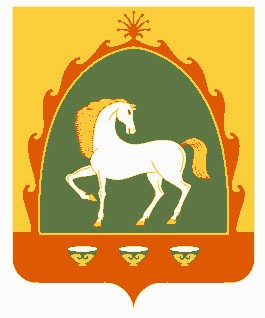 РЕСПУБЛИКА БАШКОРТОСТАНАДМИНИСТРАЦИЯСЕЛЬСКОГО ПОСЕЛЕНИЯМЕРЯСОВСКИЙ СЕЛЬСОВЕТМУНИЦИПАЛЬНОГО РАЙОНАБАЙМАКСКИЙ РАЙОН453660, Республика Башкортостан,Баймакский  район, с.Мерясово, ул.А.Игибаева,1Тел. 8(34751)4-28-44